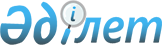 Об образовании избирательных участков
					
			Утративший силу
			
			
		
					Решение акима города Степногорска Акмолинской области от 3 марта 2014 года № 4. Зарегистрировано Департаментом юстиции Акмолинской области 7 апреля 2014 года № 4069. Утратило силу решением акима города Степногорска Акмолинской области от 14 марта 2018 года № 4
      Сноска. Утратило силу решением акима города Степногорска Акмолинской области от 14.03.2018 № 4 (вводится в действие со дня официального опубликования).

      Примечание РЦПИ.

      В тексте документа сохранена пунктуация и орфография оригинала.
      В соответствии со статьей 23 Конституционного закона Республики Казахстан от 28 сентября 1995 года "О выборах в Республике Казахстан", Законом Республики Казахстан от 23 января 2001 года "О местном государственном управлении и самоуправлении в Республике Казахстан" аким города Степногорска РЕШИЛ:
      1. Образовать избирательные участки согласно приложению.
      2. Контроль за исполнением данного решения возложить на руководителя аппарата акима города Степногорска Тарасову Е.В.
      3. Настоящее решение вступает в силу со дня государственной регистрации в Департаменте юстиции Акмолинской области и вводится в действие со дня официального опубликования.
      "СОГЛАСОВАНО" Избирательный участок № 59
      город Степногорск, микрорайон 1, здание № 47, государственное коммунальное казенное предприятие "Детская музыкальная школа"
      микрорайон 1, дома – 38, 39, 40, 41, 42, 43, 45, 48, 49, 50, 51, 52, 53, 54, 55, 80. Избирательный участок № 60
      город Степногорск, микрорайон 1, здание 57, государственное учреждение "Средняя школа № 1 имени Островского" отдела образования города Степногорска
      микрорайон 1, дома – 23, 24, 26, 27, 29, 31, 32, 33, 34, 37, 60, 62, 63, 64, 65, 85, 91. Улица Парковая. Избирательный участок № 61
      город Степногорск, микрорайон 2, здание 1, государственное казенное коммунальное предприятие Дом культуры "Мирас" при отделе культуры и развития языков города Степногорска
      микрорайон 2, дома – 4, 7, 8, 18, 19, 20, 21, 22, 23, 24, 25, 26, 27, 28, 29, 30, 40 а. Общежитие № 3. Избирательный участок № 62
      город Степногорск, микрорайон 2, здание № 14, государственное учреждение "Средняя школа № 2 имени А.М. Горького" отдела образования города Степногорска
      микрорайон 2, дома – 31, 33, 34, 35, 36, 37, 38, 39, 40, 41, 42, 43, 44, 45, 46, 47, 48, 52, 73.
      микрорайон 3, дом – 16 а. Избирательный участок № 63
      город Степногорск, микрорайон 3, здание № 2, государственное учреждение "Многопрофильная школа-лицей № 3 имени А.С. Пушкина" отдела образования города Степногорска
      микрорайон 3, дома – 5, 6, 7, 8, 9, 10, 10 а, 11, 12, 13, 14, 15, 16, 17, 49, 50. Избирательный участок № 64
      город Степногорск, микрорайон 3, здание № 84 государственное казенное коммунальное предприятие "Центральный дворец культуры "Горняк" при отделе культуры и развития языков города Степногорска
      микрорайон 3, дома – 18, 19, 20, 21, 22, 23, 24, 25, 51, 52, 53, 54, 102, 103, 104. Избирательный участок № 65
      город Степногорск, микрорайон 3, здание № 84 государственное казенное коммунальное предприятие "Центральный дворец культуры "Горняк" при отделе культуры и развития языков города Степногорска
      микрорайон 4, дома – 17, 18, 19, 20, 21, 22, 23, 24, 25, 26, 27, 83. Общежитие № 6, общежитие № 7. Избирательный участок № 66
      город Степногорск, микрорайон 4, здание № 45, государственное учреждение "Школа-гимназия № 4 имени Л.Н. Толстого" отдела образования города Степногорска
      микрорайон 4, дома – 8, 9, 10, 11, 12, 13, 14, 15, 16, 76, 84, 85, 86. Избирательный участок № 67
      город Степногорск, микрорайон 4, здание № 46, государственное учреждение "Многопрофильная школа-лицей № 5 имени С.Сейфуллина" отдела образования города Степногорска
      микрорайон 4, дома – 38, 39, 40, 41, 42, 43, 44, 77, 87, 88, 89, микрорайон 20. Избирательный участок № 68
      город Степногорск, микрорайон 4, здание 47, государственное казенное коммунальное предприятие "Горнотехнический колледж, город Степногорск" при управлении образования Акмолинской области
      микрорайон 4, дома – 3, 4, 5, 28, 31, 32, 33, 34, 35, 36, 37.
      Общежитие № 14, общежитие № 15. Избирательный участок № 69
      город Степногорск, микрорайон 5, здание № 1, блок "А" государственное учреждение "Школа-гимназия № 6 имени Абая Кунанбаева" отдела образования города Степногорска
      микрорайон 5, дома – 18, 19, 20, 21, 22, 23, 24, 25, 26, 27, 28, 29, 32. Избирательный участок № 70
      город Степногорск, микрорайон 5, здание № 1, блок "Б" государственное учреждение "Школа-гимназия № 6 имени Абая Кунанбаева" отдела образования города Степногорска
      микрорайон 5, дома – 7, 8, 9, 11, 12, 14, 31. Избирательный участок № 71
      город Степногорск, микрорайон 6, здание № 13, государственное казенное коммунальное предприятие "Областной дом юношества "Жастар" (центр социальной адаптации) города Степногорска" при управлении образования Акмолинской области
      микрорайон 6, дома – 10, 11, 12, 15, 19, 20, 68, 69, 70, 71, 84, 85.
      Общежитие № 13, общежитие № 14, общежитие № 29. Избирательный участок № 72
      город Степногорск, микрорайон 6, здание № 4, государственное учреждение "Средняя школа № 8 А.П.Гайдара" отдела образования города Степногорска
      микрорайон 6, дома – 16, 17, 18, 21, 22, 23, 24, 26, 27, 49, 50, 86, 87. Избирательный участок № 73
      город Степногорск, микрорайон 6, здание № 3, государственное учреждение "Средняя школа № 7 имени Ю.А.Гагарина" отдела образования города Степногорска
      микрорайон 6, дома – 30, 31, 32, 33, 34, 35, 36, 37, 38, 39, 40, 41, 42, 43, 44, 45, 48, 67. Избирательный участок № 74
      город Степногорск, микрорайон 7, здание № 5, государственное учреждение "Средняя школа № 9 имени А.Косарева" отдела образования города Степногорска
      микрорайон 7, дома – 20/1, 20/2, 22, 26, 27, 28, 29, 30, 33, 36, 37, 38, 39, 40, 43. Избирательный участок № 75
      город Степногорск, микрорайон 7, здание № 52, государственное казенное коммунальное предприятие "Дом детского творчества" при отделе образования города Степногорска
      микрорайон 7, дома – 15, 23, 24, 25, 50, 64/1, 64/2, 64/3, 74, 78, 79, 80, 97, 139. Избирательный участок № 76
      город Степногорск, микрорайон 6, здание № 43, государственное казенное коммунальное предприятие "Детская художественная школа" при отделе образования города Степногорска
      микрорайон 9, дома – 10, 11, 11 а, 12, 13, 19, 20, 21, 22, 23, 24, 25, 26, 27.
      микрорайон 7, дом 83. Избирательный участок № 77
      город Степногорск, микрорайон 9, здание № 1 филиала государственного коммунального предприятия на праве хозяйственного ведения "Городская поликлиника" при управлении здравоохранения Акмолинской области
      микрорайон 9, дома – 18, 33, 37, 38, 39, 40, 41, 42, 43, 44, 45, 46. Избирательный участок № 78
      город Степногорск, улица Парковая, здание № 2 административно-бытового блока товарищества с ограниченной ответственностью "Степногорск - Энергокомплекс"
      микрорайон Пригородный, дома – 1, 1/а, 2, 3, 4, 6, 7, 8, 9, 10, 11, 12, 13, 14, 15, 16, 17, 18, 19, 20, 22, 22/а, 22/б, 23, 24, 25, 28, 29, 30, 31, 32, 33, 34, 35, 36, 37, 39, 40, 42, 43, 44, 45, 46, 46/а, 47, 47/а, 48, 48/а, 49, 50, 51, 53, 55, 57, 59, 61, 63, 64, 65, 66, 67, 69, 69/а, 70, 71, 72, 73, 74, 75, 76, 77, 78, 79, 80, 80/а, 81, 82, 83, 83/а, 85/а, 86, 88, 88/а, 90, 91, 93, 94, 95, 96, 98, 98/1, 100, 102, 104, 106, 108, 112, 114, 115, 116, 117, 118, 119, 120, 139, 140, 147, 151, 157, 161, 162, 163, 165, 167, 170, 201, лесхоз. Избирательный участок № 79
      город Степногорск, поселок Заводской, улица Гагарина, дом 2, государственное учреждение "Средняя школа поселка Заводской" отдела образования города Степногорска
      улица Ыбырая Алтынсарина, дома – 1, 2, 3, 4, 5, 6, 7, 8, 9, 10, 11, 12, 13, 14, 15, 16, 17, 18, 20, 20 а.
      улица Богенбай батыра, дома – 3, 5, 7, 10, 11, 12, 13, 14, 15, 24, 25, 26, 27, 29, 30, 31, 32, 33, 34, 35, 36, 37, 38, 39, 42.
      улица Горноспасателей, дома – 1, 2.
      улица Гоголя, дома – 1, 2, 3, 5, 8, 9, 10, 11, 13, 14, 15, 16, 18.
      улица Юрия Гагарина, дома – 1, 2, 4, 5, 6, 8, 9, 22, 25, 26, 27, 30, 31, 32, 33.
      улица Димитрова, дома – 1, 2, 3, 4, 8, 9, 10, 11, 12, 13, 14, 15, 16, 17, 18, 19, 20, 22.
      улица Дзержинского, дома – 1, 2, 3, 4, 5, 6, 7, 9, 10, 11, 12, 13, 14, 15, 17, 19, 20, 22, 24, 26.
      улица Комсомольская, дома – 1, 2, 3, 5, 6, 7, 8, 9, 10, 11, 12.
      улица Бауыржана Момышулы, дома – 1, 2, 3, 4, 5, 6, 7, 8, 9, 10, 11, 12, 13, 14, 16, 19, 20.
      улица Крылова, дома – 1, 2, 4, 6, 9, 10, 11, 12, 14, 15, 16, 17, 18, 19, 20.
      улица Мира, дома – 1, 2, 3, 4, 5, 6, 7, 8, 9, 10, 11, 12, 13, 14.
      улица Пионерская, дома – 1, 2, 3, 4, 5, 6, 7, 8, 9, 10, 11, 12, 13, 16, 17, 18, 19, 20, 21, 22, 23, 24, 25, 26, 27, 29, 30, 31, 32, 33/1, 33/2, 34, 35/1, 35/2, 36, 38, 40, 43, 48, 50, 54.
      улица Рудничная, дома – 1, 2, 3, 4, 5, 8, 9, 11, 13, 14, 15, 16, 16 а, 17, 18, 19, 20, 21, 22, 23, 24, 25, 26, 27, 28, 29, 30, 31, 32, 32 а, 34, 35, 36, 37, 38.
      улица Строителей, дома – 1, 3, 4, 5, 6, 7, 8, 9, 10, 11, 12, 13, 14, 15, 16, 17, 18, 20, 22.
      улица Степногорская, дома – 2, 4, 6, 8, 10, 12, 14, 16, 18, 20.
      улица Степная, дома – 1, 2, 3, 4, 5, 6, 7, 8, 9, 10, 10 а, 11, 12, 13, 14, 15, 17, 19.
      улица Германа Титова, дома – 1, 2, 3, 4, 5, 6, 7, 8, 9, 10, 10 а, 11, 13, 15, 15 а.
      улица Валентины Терешковой, дома – 1, 2, 3, 4, 5, 6, 7, 8, 9, 10, 11.
      улица Чехова, дома – 1, 2, 3, 4, 5, 6, 9, 10, 11, 13, 15, 17, 19.
      улица Абая Кунанбайулы, дома – 1, 2, 3, 4, 5, 6, 7, 9, 10, 11, 13, 15, 16, 17, 18, 19, 20, 21, 23, 25.
      улица Шахтерская, дома – 2 а, 20, 30. Избирательный участок № 80 (закрытый)
      город Степногорск, поселок Заводской, промышленная зона 7, комплекс 20, "Республиканское государственное учреждение "Воинская часть № 3517 Внутренних войск Министерства внутренних дел Республики Казахстан"
      Войсковая часть № 3517. Избирательный участок № 81
      город Степногорск, поселок Шантобе, микрорайон 1, дом 1, государственное учреждение "Средняя школа имени В.Комарова, поселка Шантобе" отдела образования города Степногорска
      микрорайон 1, дома – 8, 9, 10, 11, 12, 12 а, 13, 14, 15, 16, 17, 18, 19. Избирательный участок № 82
      город Степногорск, поселок Шантобе, микрорайон 1, дом 1, государственное учреждение "Средняя школа имени В.Комарова, поселка Шантобе" отдела образования города Степногорска
      микрорайон 1, дома – 1, 1 а, 2, 2 а, 3, 7.
      улица Ленина, дома – 1 а, 2 а, 3, 4, 6, 8, 10, 11, 13, 15.
      улица 1 Мая, дома – 2, 4, 6.
      улица Кирова, дома – 2 а, 5, 7, 8, 9, 10, 11, 13, 14, 15, 17, 19.
      улица Спортивная, дома – 10, 12, 14, 15, 16, 18.
      улица Максима Горького, дома – 9, 11, 13, 14, 16, 18, 20.
      улица Советская, дома – 1 а, 4, 4 а, 5, 6, 13, 18.
      улица 30 лет Победы, дома – 4, 5, 6, 8, 10, 11, 13, 15, 17, 17 а, 19.
      улица 60 лет Октября, дома – 1, 3, 5, 6, 7, 8, 9, 10, 11.
      улица Филатова, дома – 1, 3.
      улица Горняцкая, дом 5. Избирательный участок № 83
      город Степногорск, поселок Шантобе, село Новокронштадка, здание клуба
      село Новокронштадка. Избирательный участок № 84
      город Степногорск, поселок Аксу, улица Кирова, 11, государственное учреждение "Средняя школа № 1 поселка Аксу" отдела образования город Степногорска
      улица Октябрьская, дома – 5, 6, 7, 11, 12, 13, 14, 14\а, 15, 18, 21, 25, 30, 31, 34, 40, 41, 50, 51, 60, 61, 62, 64, 68.
      улица Габита Мусрепова, дома – 1/1, 1/2, 2/1, 2/2, 2/3, 3/1, 3/2, 4, 5/1, 5/2, 7/1, 7/2, 8, 8/1, 8/2, 8/3, 9/1, 9/3, 10, 11/1, 12/1, 12/2, 12/3, 13/1, 13/3, 14/1, 14/2, 14/3, 16/1, 16/2, 19, 19/1, 19/2, 20/1, 20/2, 21/1, 21/2, 23/1, 23/2, 25/1, 25/2, 25/3, 26, 26/1, 26/2, 26/3, 27, 27/1, 27/2, 27/3, 28/1, 28/2, 29, 29/1, 31/1, 31/2, 33/1, 33/2, 35/1, 35/2, 36, 36/2, 41/1, 41/3.
      улица Карла Маркса, дома – 8, 11, 12, 18, 23.
      улица Чапаева, дома – 5, 8, 13.
      улица Амангельды Иманова, дом 25.
      улица Автомобилистов, дома – 1/2, 2/1, 2/2, 2/3, 2/4, 6/4, 6/5, 6/6, 10, 16/4, 24/2, 25/2, 25/3, 33, 34/2, 34/3, 48, 50, 62, 68.
      улица Школьная, дома – 14, 27, 43, 45, 46, 47, 49, 49/2, 50, 51, 52, 56, 59, 60, 61, 68.
      улица Юрия Гагарина, дома – 1, 2, 3/1, 4, 4/1, 4/2, 5/1, 5/2, 6/1, 6/2, 8/1, 8/2, 9, 14, 14/2, 16, 17, 20, 21, 22, 23, 23/1, 26, 28, 28/1, 33.
      улица Мухтара Ауэзова, дома – 1, 2, 3, 4, 5, 6, 7, 8, 10, 11, 12, 13, 14, 15, 17, 18, 19, 20, 21, 23, 25, 28, 29, 30, 32.
      улица Дорожная, дома – 2/1, 2/2, 3/1, 3/2, 4/1, 4/2, 5/1, 6/1, 6/2, 7/1, 7/2, 8/1, 8/2, 9/1, 9/2, 10/1, 10/2, 11/1, 11/2, 12/1, 12/2, 12/3, 14/1, 14/2, 15/1, 15/2, 16/1, 16/2, 17/1, 17/2, 18/1, 18/2, 19/1, 19/2, 20/1, 20/2, 21/1, 21/2, 23/1, 23/2, 24/1, 24/2.
      улица Жолдыбая Жуйкенова, дома – 2, 4, 9, 10, 11, 12, 13, 18, 25, 26, 27, 29, 32, 34, 36, 35, 41. Избирательный участок № 85
      город Степногорск, поселок Аксу, улица Кирова, 11, государственное учреждение "Средняя школа № 1 поселка Аксу" отдела образования города Степногорска
      улица Байсеита Смагулова, дома – 4, 7, 8, 9, 10, 11, 12, 12 а, 13, 14, 14 а, 15, 16, 17, 18, 19, 21, 22, 24, 25, 26, 27, 29, 31, 32, 34, 35, 37, 38, 39, 42, 43, 45, 46, 47, 53, 55, 57, 58, 59, 60, 61, 62, 63, 64, 65, 66, 67, 68, 73, 75, 77, 81.
      улица Максима Горького, дома – 1, 3, 4, 5, 13, 15, 16, 17, 18, 27, 30, 35, 36, 37, 56, 65, 69.
      улица Митина И.И., дома – 1, 8, 11, 13, 15, 18, 21, 28, 29, 30, 32, 33, 34, 35, 36, 37, 39, 42, 43, 48, 49, 50, 51, 52, 59, 61, 62, 63, 64, 67, 69, 73, 74, 76.
      улица Ыбырая Алтынсарина, дома – 1/1, 1/2, 5/1, 5/2, 6/1, 6/2, 7/1, 7/2, 8/1, 8/2, 9/1, 9/2, 10/1, 10/2.
      улица Абая Кунанбаева, дома – 1, 2, 3, 4, 5, 6, 7, 8, 9, 10, 12, 13, 14, 16, 21, 22, 24, 25, 26, 31, 32, 34, 35, 36, 39, 41, 42, 46, 48, 50, 51, 53, 56, 57, 58, 59, 60, 61, 62, 63, 64, 65, 66, 68, 69, 70, 71, 72, 73, 77, 78, 79.
      улица Каныша Сатпаева, дома – 2, 4, 5, 7, 9, 10, 13, 14, 15, 16, 17, 18, 19, 21, 25, 27, 31, 33, 37, 38.
      улица Мира, дома – 1, 2, 3, 4, 5, 6, 7, 8, 9, 10, 11, 12, 13, 14, 18, 19, 20, 21, 23, 24, 25, 26, 27, 30, 31, 34, 37, 38, 41.
      улица Кирова, дома – 1, 2, 3, 5, 6, 7, 8, 21, 25, 26, 32, 39, 42, 44, 46, 48.
      улица Пушкина, дома – 8, 10, 11, 12, 14, 19, 21, 34, 35, 55, 57, 59, 60, 61.
      улица Талгата Бигельдинова, дома – 1, 3, 5, 9, 12, 13, 14, 16, 19, 22, 23, 24, 24 а, 25, 37, 38, 40, 42, 43, 44, 45, 46, 52, 57, 68, 72.
      улица Германа Титова, дома – 1, 2, 3, 4, 5, 6, 7, 8, 9, 11, 12, 13, 14, 15, 17, 18, 19, 20, 21, 23, 25, 26, 27, 28, 30, 32, 34, 35, 38, 41. Избирательный участок № 86
      город Степногорск, поселок Аксу, станция Алтынтау, государственное учреждение "Основная школа поселка Аксу" отдела образования города Степногорска
      улица С.Сейфуллина, дома – 1/1, 1/2, 2/1, 2/2, 3, 4, 5, 6, 7, 9/5, 10/1.
      улица Гоголя, дома – 1/1, 3/2, 4/2, 4/3, 6/1, 6/2, 7/1, 7/2, 8/1, 9, 11/2, 12/1, 12/2, 13/1, 13/2, 14/1, 14/2, 16/1, 16/2, 17/1, 17/2, 18/1, 18/2, 19/1, 19/2, 20/1, 20/2, 21/1, 21/2.
      улица Чехова, дома – 1/1, 1/2, 3/1, 3/2, 4/1, 5, 6, 7, 7/2, 8, 9/1, 9/2, 10/2, 12/1, 12/2, 13/1, 13/2, 15/1, 15/2, 16/1, 16/2, 17/1, 17/2, 18/1, 18/2, 19/1, 19/2, 20/1, 20/2, 21/1, 21/2.
      улица Вокзальная, дома – 1/1, 1/2, 2/1, 2/2, 3, 5/1, 5/2, 6/1, 6/2, 7/1, 7/2, 7/3, 8/1, 8/2, 10/2, 11/1, 11/2, 11/3, 13/1, 13/2, 14, 14/1, 15/2, 16/1, жилой дом пожарного депо АО "СПЗ". Избирательный участок № 87
      город Степногорск, поселок Аксу, улица Фабричная, здание № 3, государственное казенное коммунальное предприятие "Дом культуры поселка Аксу" при отделе культуры и развития языков города Степногорска"
      улица Тургенева, дома – 1, 3, 4, 5, 6, 7, 8, 9, 11.
      улица Шевченко, дома – 1, 10, 11, 12, 13, 14, 17/1, 17/2, 17/3, 17/4, 19, 21/1, 21, 24, 24/1, 24/2, 26, 28/1, 28/2, 31.
      улица Островского, дома – 2, 3, 4, 5, 5/2, 7, 8, 9, 10, 11, 12, 13, 14, 15, 16, 17, 18, 19, 20, 22, 23, 24, 25, 26, 27, 28.
      улица Аблайхана, дома – 1, 9, 11, 13, 15, 17, 19, 20, 21, 25.
      улица Ильяса Есенберлина, дома – 1, 2, 3.
      улица Набиева А. – дом 6.
      улица Шахтерская, дома – 1, 2, 3, 4, 5, 6, 7, 8, 10, 11, 12, 13, 14, 15, 16, 17, 18, 19, 20, 21, 22.
      улица Амантая Кабылденова, дома – 6/1, 7/1, 7/2, 8/1, 8/2, 9/1, 9/2, 9/4, 9/5, 9/6, 9/7, 9/8, 9/10, 9/14, 9/15, 10, 11/1, 11/2, 11/3, 11/4, 11/6, 11/7, 12/1, 12/2, 12/13, 12/14, 14/1, 14/2, 15/1, 15/2, 16/1, 24/6, 24/7, 24/8, 28, 32/6, 32/9, 32/13. Избирательный участок № 88
      город Степногорск, поселок Аксу, улица Ленина, здание № 3, государственное учреждение "Средняя школа № 2 поселка Аксу" отдела образования города Степногорска
      улица Фрунзе, дома – 3/2, 4, 5, 6, 8/1, 13/1, 13/2, 13/6, 13/8, 13/9, 15/1, 15/2, 15/3, 15/4, 15/5, 15/6, 15/7, 15/8, 15/9, 17/1, 17/2, 17/3, 17/4, 17/5, 17/6, 17/7, 17/8, 19, 23/1, 23/2, 23/4, 23/5, 23/7, 23/8, 25/1, 25/2.
      улица Урицкого, дома – 1/3, 2, 3/1, 3/19, 3/2, 3/2 а, 3/2 б, 4, 5/1, 5/2, 7/1, 7/2, 8, 8/1, 8/2, 9, 9/1, 9/2, 10, 11/1, 11/2, 12/1, 12/2, 13, 14/1, 14/2, 15, 16, 17, 18, 19, 20, 22, 22/2, 24, 26.
      улица Металлургов, дома – 1/1, 1/2, 1 а/1, 1 а/2, 1 б/1, 1 б/2, 2/1, 2 а/1, 2 а/2, 3/1, 3/2, 5/1, 5/2, 9/1, 9/2.
      улица Набиева А., дома – 30/6, 30/13, 30/14, 30/15, 38/1, 40/1, 40/2, 42/1, 42/2, 44/1, 44/2.
      улица Маншук Маметовой, дома – 1/1, 1/2, 2/2, 3/2, 4/1, 5/1, 5/2, 6/1, 6/2, 7/1, 7/2, 8/1, 8/2, 9/1, 9/2, 10/1, 10/2.
      улица Жамбыла Жабаева, дома – 2, 4, 8, 8 а/1, 8 а/2, 9/1, 9/2, 10, 11, 12, 13, 14, 14/1, 14 а/2, 15, 16, 16/1, 17, 18/1, 19, 20/1, 20/2, 21, 22, 23, 25, 27, 29, 31, 33.
      улица Степная, дома – 1/1, 1/2, 2/1, 2/2, 3/1, 3/2, 4/1, 4/2, 5/1, 5/2, 6/1, 6/2, 7/1, 7/2, 8/1, 8/2, 9/1, 9/2, 10/1, 10/2, 11/1.
      улица Крупской, дома – 3/1, 3/2, 5, 6, 8.
      улица Молодежная, дома – 2/1, 3/1, 3/2, 4/1, 4/2, 5/1, 5/2, 6/1, 6/2, 7/1, 7/2, 8/1, 8/2, 9/1, 9/2, 10/1, 10/2, 11/1, 11/2, 12/1, 12/2, 12/3, 14/1, 14/2, 15/1, 15/2, 16/1, 16/2.
      улица Пан Нурмагамбета, дома – 1/1, 1/2, 1 а/1, 2/1, 2/2, 2 а/1, 3/1, 3/2, 4/1, 4/2, 5/1, 5/2, 6/1, 6/2, 7/1, 7/2, 20/1, 20 а/1, 26.
      улица Магжана Жумабаева, дома – 1/1, 1/2, 2/1, 2/2, 4/1, 4/2, 6/1, 6/2, 8/1, 8/2, 9/1.
      улица Алии Молдагуловой, дома – 1/1, 1/2, 2/1, 2/2, 4/1, 4/2, 6/1, 6/2, 8/1, 8/2, 9/1.
      улица Ленина, дома – 5/1, 7/6, 7/22, 7/17, 8/2, 8/3, 8/4, 8/5, 8/6, 8/7, 8/8, 9/2, 9/7, 9/10, 9/13, 9/15, 9/16, 12/1, 12/2, 12/3, 12/4, 15/6, 15/7, 12/8, 12/10, 12/11, 12/12, 12/13, 12/14, 12/15, 12/20, 18/11, 18/21, 18/23, 18/24, 18/25.
      улица Амантая Кабылденова, дома – 6/1, 7/1, 7/2, 8/1, 8/2, 9/1, 9/2, 9/4, 9/5, 9/6, 9/7, 9/8, 9/10, 9/14, 9/15, 10, 11/1, 11/2, 11/3, 11/4, 11/6, 11/7, 12/1, 12/2, 12/13, 12/14, 14/1, 14/2, 15/1, 15/2, 16/1, 24/6, 24/7, 24/8, 28, 32/6, 32/9, 32/13. Избирательный участок № 89
      город Степногорск, поселок Бестобе, улица Горького, дом № 47, государственное учреждение "Средняя школа № 2 поселка Бестобе" отдела образования города Степногорска
      улица Шахтерская, дома – 1/1, 1/2, 2, 2 а, 3, 6, 7, 8, 12, 15, 16, 17, 19, 20, 21, 23, 24, 25, 27, 29/1, 29/2, 30, 31, 33, 34, 36, 38, 39, 42, 43, 44, 45, 47, 48 а, 49, 54/1, 54/2, 55, 56, 57, 58, 59, 60, 61/1, 61/2, 62, 63, 64, 65, 67, 68/1, 68/2, 70/1, 70/2, 71/1, 71/2, 75, 77, 79, 81.
      улица Чкалова, дома – 1, 2, 3, 4, 5, 6, 7, 8, 9, 10 11, 12, 13, 14, 15, 16, 17, 21, 25, 27, 32, 33, 34, 35, 36, 37, 38, 39, 40, 41, 42, 44, 46, 47, 48, 49, 50, 51, 52, 53, 54, 55, 58, 60, 62, 64, 66, 68, 70/1, 70/2, 80 а/1, 80 а/2, 84, 86, 88, 92.
      улица Больничная, дома – 1, 2, 4, 5, 6, 7, 9, 10, 11, 12, 13, 15, 16, 18, 20, 22, 24, 26, 28, 29, 31/1, 31/2, 33/1, 33/2, 34/1, 34/2, 35, 36, 37, 38, 39/1, 39/2, 40/1, 40/2, 41/1, 41/2, 43/1, 43/2, 44/1, 44/2, 45/1, 45/2, 47/1, 47/2, 51/1, 51/2, 53/1, 55/1, 55/2, 57/1, 57/2.
      улица Новая, дома – 1, 2, 3, 4, 5, 6, 9, 11, 12, 13, 14, 16, 18.
      улица Степная, дома – 1, 2, 3, 4, 5, 7, 8, 9, 10, 11, 13, 14, 15, 16, 18, 19, 20, 21, 22, 23, 24, 25, 26, 26 а, 28, 29, 30, 31, 32, 33, 34, 35, 36, 38, 41, 42, 43.
      улица Максима Горького, дома – 1, 2, 3, 4, 5, 6, 8, 9, 11, 14, 15, 16, 17, 18, 20, 22, 22 а, 24, 26, 28, 30 а/1, 32.
      улица Бекпаева, дома – 18/1, 18/2, 19/1, 19/2, 20/1, 20/2, 22/1, 22/2, 24/1, 24/2, 28/1, 28/2, 51/1, 51/2, 52/1, 52/2, 53/1, 53/2.
      улица Богенбая, дома – 1/1, 1/2, 2/1, 2/2, 3/1, 3/2, 4/1, 4/2, 6/1, 6/2, 8/1, 8/2, 10/1, 10/2, 12/1, 12/2, 19/1, 19/2, 28/1, 28/2, 66/1, 66/2, 68/1, 68/2, 81/1, 81/2, 82/1, 82/2, 83/1, 83/2, 85/1, 85/2, 86/1, 86/2, 87/1, 87/2, 88/1, 88/2.
      улица Комсомольская, дома – 2, 2 а, 4, 6, 8, 10. Избирательный участок № 90
      город Степногорск, поселок Бестобе, улица Амангельды, дом 6, государственное учреждение "Средняя школа № 1 поселка Бестобе" отдела образования города Степногорска
      улица Казахстанская, дома – 1, 2, 3, 4, 5, 6, 7, 8, 9, 10 11, 12, 13, 14, 15, 16, 17, 18, 19, 20, 21, 22, 23, 24, 25, 26, 27, 28, 29, 30, 31, 32, 33, 34, 36, 37, 38, 39, 40, 42.
      улица Октябрьская, дома – 1, 2, 4, 5, 7, 8, 9, 10, 12, 13, 14, 15, 16, 17, 18, 19, 20, 21, 22, 23, 24, 25, 26, 27, 28, 29, 30, 31, 31 а, 32, 33, 34, 35, 36, 37, 38, 38 а, 40, 41, 42, 46, 48 а, 50, 52, 54, 56, 58.
      улица Спортивная, дома – 1, 2, 3, 4, 6, 7, 8, 9, 10, 11, 12, 13, 14, 15, 16, 17, 18, 19, 20, 21, 22, 23, 24, 25, 26, 27, 28, 29, 30, 31, 32, 34, 35, 36, 37, 38, 39, 40, 41, 42, 44, 45, 46, 47, 48, 49, 50, 51, 52, 53, 55.
      улица Уалиханова, дома – 1, 2, 3 а, 4, 7, 9, 10, 11/1, 11/2, 16.
      улица Матросова, дома – 1, 2, 5, 6, 7, 8, 9, 13, 13 а, 14, 16, 16 а/1, 16 а/2, 18.
      улица Суворова, дома – 1, 2, 3, 4, 5, 6, 7, 8, 9, 14, 15, 16, 17, 18, 19, 21/1, 21/2, 22, 23 а/1, 23 а/2, 24, 25, 26, 27, 28, 29, 30, 31, 32, 33, 33 а/1, 33 а/2, 34, 35, 36, 37, 38, 39, 40, 41, 42, 43, 44, 46, 48.
      улица Пролетарская, дома – 1, 2, 3, 4, 6, 7, 8, 9, 10, 12, 13 а, 14, 15, 16, 18, 20, 21, 22, 23, 25, 26, 27, 29, 32, 34, 35, 37, 39, 42, 46.
      улица Амангельды Иманова, дома – 1/1, 1/2, 3/1, 3/2, 5/1, 5/2, 7/1, 7/2, 8, 10, 14, 16, 17, 21, 23, 24/1, 24/2, 29/1, 29/2, 31/1, 31/2, 33/1, 33/2, 35/1, 35/2, 37/1, 37/2, 58.
      улица Абая Кунанбаева, дома – 1, 2/1, 2/2, 3/1, 3/2, 4/1, 4/2, 5/1, 5/2, 6, 7, 8/1, 8/2, 9, 15/1, 15/2, 17, 19, 21/1, 21/2, 25, 29/1, 29/2, 33/1, 33/2, 35/1, 35/2.
      улица Фрунзе – 5, 11.
      улица Пушкина, дома – 1/1, 1/2, 2/1, 2/2, 3/1, 3/2, 5, 7, 8, 9, 11, 13, 14, 15, 16, 17, 18, 19, 21, 23, 24, 27/1, 27/2, 31, 33/1, 33/2, 35/1, 35/1, 37/1, 37/2, 39/1, 39/2, 58. Избирательный участок № 91
      город Степногорск, поселок Бестобе, улица Мира, здание 492, государственное казенное коммунальное предприятие "Дом культуры "Рауан" при отделе культуры и развития языков города Степногорска"
      улица Смагула Тулегенова, дома – 11, 19, 20, 22, 24, 26, 28, 30, 32, 34.
      улица Тохтарова, дома – 2, 2 а, 2 б, 4, 6, 9, 10, 11, 12, 13, 14, 15, 15 а, 16, 18, 19, 20, 22, 23, 24, 25, 26, 27, 29, 30, 31, 32, 33, 34, 35, 36, 38, 39, 40, 41, 42, 44, 46, 48, 49, 50, 51, 52, 54, 55, 56, 57, 60, 64, 71, 74, 77, 78, 80, 62.
      улица Абу Шахман Халфе, дома – 1, 2, 3, 4, 5, 6, 7, 9, 10/1, 10/2, 11, 13, 14, 15, 16, 17, 18, 19, 20, 21, 22, 23, 24, 26, 28, 29, 30, 31, 33, 34, 35, 36, 37, 38, 39, 40, 41, 43, 45, 47, 48, 50, 51, 52, 56, 57, 58, 59, 61, 64, 67, 71, 73, 75, 78, 79, 81, 82, 83, 86, 88, 89, 90, 92, 94, 96, 98, 100, 102.
      улица Дзержинского, дома – 1, 3, 4, 5, 6, 7, 8, 10, 13, 15, 17, 21, 23, 24, 25, 26, 27, 28, 30, 32, 34, 36, 38, 39, 41, 42, 45, 47, 48, 49, 50, 53, 54, 55, 56, 57, 61, 62, 63, 64, 66, 71, 72, 73, 75, 77, 78, 79, 81, 82, 84, 86, 91, 92, 93, 95, 98.
      улица Покрышкина, дома – 1, 2, 3, 4 а/1, 4 а/2, 5, 7, 9, 10, 16, 17, 18, 19, 22, 23, 28, 29, 30, 34, 35, 36, 42, 44, 45, 46, 47, 48, 49, 50, 52, 53, 54, 55, 57, 58, 61, 62, 63, 64, 65, 67, 68, 70, 71, 74, 75, 76, 77, 79, 80, 82, 83, 84, 85, 86, 91.
      улица Клубная, дома – 1/1, 1/2, 2, 3/1, 3/2, 5/1, 5/2, 8, 9, 10, 11, 13, 14/1, 14/2, 15, 16/1, 16/2, 17, 18/1, 18/2, 19/1, 19/2, 20/1, 20/2, 22/1, 22/2, 24/1, 24/2, 26/1, 26/2, 28, 30 а, 32, 34.
      улица Базарная, дома – 2, 3, 4, 5, 6, 9, 10, 11, 12, 13, 15, 16, 17, 19, 21, 21 а, 23, 24, 27, 28, 29, 30, 31, 32, 34, 40 а, 41, 42, 44, 46, 52, 56, 58.
      улица К.А.Айгужина, дома – 2, 3, 4, 5/1, 5/2, 6, 8, 9/1, 9/2, 10, 11/1, 11/2, 13/1, 13/2, 15/1, 15/2, 17/1, 17/2, 19, 21/1, 21/2, 23/1, 23/2, 24, 25/1, 25/2, 26, 26 а, 27, 29, 31, 33, 35, 38, 40, 42, 44, 46, 48, 50, 52. Избирательный участок № 92
      город Степногорск, поселок Бестобе, Улица Первомайская, здание № 91, государственное учреждение "Основная школа поселка Бестобе" отдела образования города Степногорска
      улица Ватутина, дома – 1, 3, 7, 8/1, 8/2, 9, 10/1, 10/2, 11, 12, 13, 14/1, 14/2, 16/1, 16/2, 16/3, 16/4, 16/5, 16/6, 17, 18/1, 18/5, 21, 22, 24, 25, 26, 30, 32, 34, 36, 40, 42, 44, 46, 48, 50, 51, 52, 53, 54, 55, 57, 60, 61, 62, 64, 67, 69, 73.
      улица Транспортная, дома – 2/1, 3, 4/1, 5/1, 5/2, 6/1, 10, 11/1, 11/2, 12/1, 14/1, 14/2.
      улица Первомайская, дома – 2, 3, 9, 11, 13, 14, 15, 16, 17, 18, 19, 20, 22, 24,25, 26, 27, 30, 32, 35, 36, 37, 40, 41, 42, 43/1, 44/1, 44/2, 45, 46/1, 46/2, 46 а/1, 46 а/2, 54, 56, 58, 60, 62, 64, 68, 70, 72, 74, 76, 80, 84, 88, 90.
      улица Жамбыла Жабаева, дома – 3, 4, 12, 13, 15, 17, 18, 21, 22, 23, 24, 26, 28, 31, 40.
      улица Рысты Шотбаевой, дома – 1, 2, 6, 11, 15, 16, 19, 20, 24, 26, 27, 30, 31, 32, 35, 36, 37, 38, 39, 41, 42, 43, 45, 46, 48, 49, 50, 51, 52, 53, 54, 55, 56, 57, 58, 60, 66, 72, 74, 76, 78, 82, 84, 86, 88, 90, 92.
      улица Зои Космодемьянской, дома – 2, 3, 4, 5, 8, 13, 14, 15, 16, 23, 24, 25, 26, 30, 38.
      улица Советская, дома – 3, 4, 12, 16, 24, 25, 27, 33, 39, 41, 43, 45, 47, 49.
      Подхоз. Избирательный участок № 93
      город Степногорск, село Карабулак, улица Ленина, дом 25 государственное учреждение "Средняя школа села Карабулак" отдела образования города Степногорска
      улица Интернациональная, дома – 1, 2, 3, 4, 5, 6, 7, 8, 9, 10, 11, 12, 13, 14, 15.
      улица Советская, дома – 1, 2, 3, 4, 5, 6, 7, 8, 9, 10, 11, 12, 13, 14.
      улица Октябрьская, дома – 1, 2, 3, 4, 5, 6, 7, 8, 9, 10, 11, 12, 13, 14, 15, 16, 17, 18, 19, 20.
      улица Абая Кунанбаева, дома – 1, 2, 3, 4, 5, 6, 7, 8, 9, 10, 11, 12, 13, 14, 15, 16, 17, 18, 19, 20, 21.
      улица Степная, дома – 1, 2, 3, 4, 5, 6, 7, 8, 9, 10, 11,12, 13, 14, 15, 16.
      улица Молодежная, дома – 1, 2, 3, 4, 5, 6, 7, 8, 9, 10, 11,12, 13, 14, 15, 16, 17, 18, 19, 20, 21.
      улица Ленина, дома – 1, 2, 3, 4, 5, 6, 7, 8, 9, 10, 11, 12, 13, 14, 15, 16, 17, 18, 19, 20, 21, 22, 23, 24, 25, 26, 27, 28, 29, 30, 31, 32, 33, 34, 35, 36, 37, 38, 39, 40, 41, 42, 43, 44, 45, 46, 47, 48, 49, 50, 51.
      улица Лесная, дома – 1, 2, 3, 4, 5, 6, 7, 8, 9, 10, 11, 12, 13, 14, 15, 16, 17, 18, 19, 20, 21, 22, 23, 24, 25, 26, 27, 28, 29, 30, 31, 32, 33, 34, 35.
      улица Целинная, дома – 1, 2, 3, 4, 5, 6, 7, 8, 9, 10, 11.
      улица Сакена Сейфуллина, дома – 1, 2, 3, 4, 5, 6, 7, 8, 9, 10, 11, 12, 13, 14, 15, 16. Избирательный участок № 94 (закрытый)
      город Степногорск, 1 микрорайон, больничный комплекс, государственное коммунальное предприятие на праве хозяйственного ведения "Степногорская центральная городская больница" при управлении здравоохранения Акмолинской области
      Больница. Избирательный участок № 95
      город Степногорск, Богенбайский сельский округ, село Богенбай, улица Мектеп, здание № 1, государственное учреждение "Основная школа села Богенбай" отдела образования города Степногорска
      село Богенбай. Избирательный участок № 96
      город Степногорск, Богенбайский сельский округ, село Степногорское, улица Ыбрая Алтынсарина, здание № 1, государственное учреждение "Средняя школа села Степногорское" отдела образования города Степногорска
      село Степногорское. Избирательный участок № 97
      город Степногорск, село Кырык Кудык, улица Ыбрая Алтынсарина, здание № 11, государственное учреждение "Средняя школа села Кырык Кудык" отдела образования города Степногорска
      село Кырык Кудык. Избирательный участок № 98
      город Степногорск, село Изобильное, улица Республика 31, сельский клуб при государственном казенном коммунальном предприятии "Дом культуры "Рауан" поселка Бестобе"
      улица имени Каныша Сатпаева, дома – 1, 2, 3, 4, 4/1, 4/2, 5, 6, 8, 10, 11, 13, 14, 15, 16, 17, 19/1, 19/2, 21/1, 21/2, 22/1.
      улица Тауелсиздик, дома – 1, 2, 3, 5, 6, 9, 10, 11/1, 11/2, 12/1, 12/2, 13/1, 15.
      улица имени Толе би, дома – 1, 2, 3, 4, 5, 7, 8, 9, 11, 12, 13, 15.
      улица Достык, дома – 2/1, 2/2, 3/1, 4/1, 4/2, 5/1, 6/2.
      улица имени Кенесары Касымова, дома – 2, 4/2, 5/2, 6/1, 6/2, 7/2, 9/1, 9/2, 10/1.
      улица имени Сакена Сейфуллина, дома – 1, 2, 3, 4, 5, 6, 7, 8, 10, 11, 12, 15.
      улица Тургайская, дома – 1/1, 3, 4/1, 4/2, 5/1, 7, 8, 9, 10/1, 11.
      улица Бейбитшилик, дома – 2, 3, 5, 6, 8.
      улица Женис, дома – 1, 6, 7, 8, 9, 10, 11.
      улица Жастар, дома – 1/1, 2, 3, 4, 7, 9, 10,11.
      улица Абая Кунанбаева, дома – 1, 4, 5, 6, 7, 9, 11, 15.
      улица Казахстанская, дома - 1, 2, 3, 5, 6.
      улица Желтоксан, дома – 3/1, 3/2.
      улица имени Богенбая Батыра, дома - 1, 2, 3, 4, 6, 9, 10, 11, 12, 15, 19, 21, 22/1, 24, 25, 26, 27/1, 27/2.
      улица имени Жамбыла Жабаева, дома – 1, 2, 3, 5, 7, 9, 10, 11/2, 11/3, 12, 13/1, 14/1, 15/1, 15/2, 16/2, 17, 18, 19, 20, 21, 23, 24/1, 24/2.
      улица Республика – 1, 2, 3, 4, 13/2, 15, 16, 17/2, 18, 19, 20, 22, 23/1, 23/2, 24, 27/1, 28/1, 28/2, 30.
					© 2012. РГП на ПХВ «Институт законодательства и правовой информации Республики Казахстан» Министерства юстиции Республики Казахстан
				
      М.Такамбаев

      Председатель Степногорской
городской территориальной
избирательной комиссии

А.Темирбаев
Приложение к решению
акима города
Степногорска
от 3 марта 2014 года
№ 4